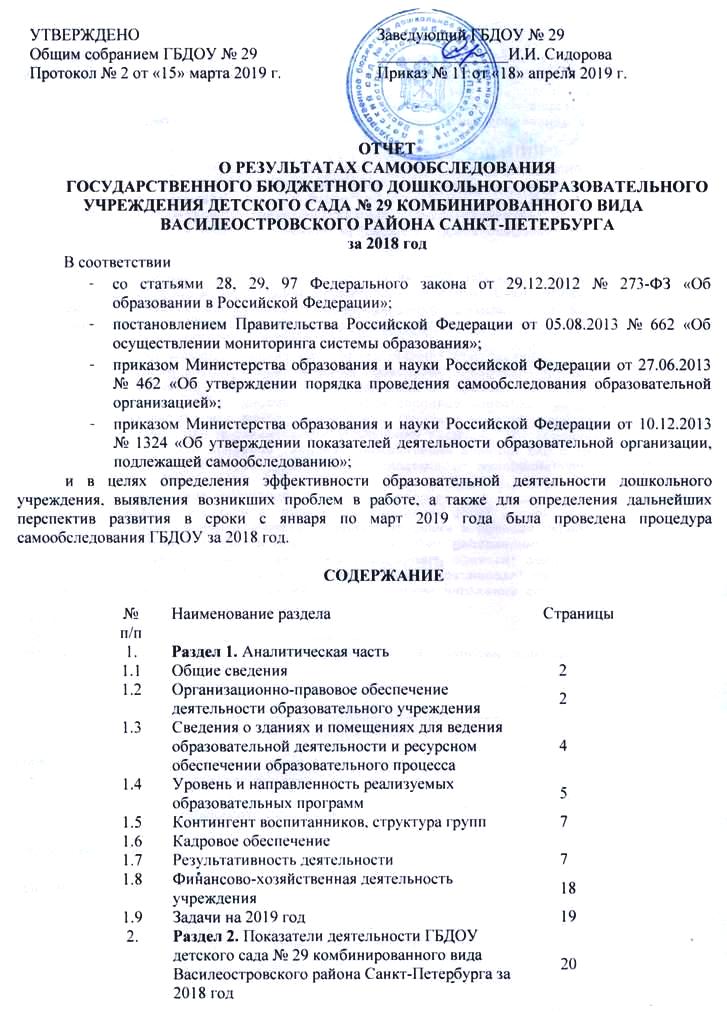 РАЗДЕЛ 1. АНАЛИТИЧЕСКАЯ ЧАСТЬОбщие сведения.Тип: дошкольное образовательное учреждениеВид: детский сад комбинированного видаУчредитель: - Собственником имущества Образовательного учреждения является субъект Российской Федерации – город федерального значения Санкт-Петербург в лице уполномоченных государственных органов.- Учредителем Образовательного учреждения является субъект Российской Федерации – город федерального значения Санкт-Петербург, в лице исполнительного органа государственной власти Санкт-Петербурга – администрации Василеостровского района Санкт-Петербурга, расположенного по адресу: 199178, Санкт-Петербург, В.О., Большой пр., д. 55.- Образовательное учреждение находится в ведении исполнительного органа государственной власти Санкт-Петербурга, проводящего государственную политику Санкт-Петербурга в сфере образования, Комитета по образованию, расположенного по адресу: 190000, Санкт-Петербург, пер. Антоненко, д.8. литер А.Организационно-правовая форма: бюджетное учреждение.Место нахождения: 199226, Санкт-Петербург, ул. Кораблестроителей, д. 22, корп. 3, литера А.Адреса осуществления образовательной деятельности: 199226, Санкт-Петербург, ул. Кораблестроителей, д. 22, корп. 3, литера А.199226, Санкт-Петербург, Галерный проезд, д. 5.Банковские реквизиты: ИНН 7801137151КПП 780101001ОГРН 1037800003075Расчётный счёт: 40601810200003000000 ГРКЦ ГУ Банка России по г. Санкт-Петербургу, 
г. Санкт-Петербург БИК: 044030001Телефон: (812) 352-44-42, факс (812) 352-44-42Е-mail: vasdou029@yandex.ru Официальный сайт: dou29vo.ruЗаведующий  Сидорова Ирина ИвановнаЗаместитель заведующего по УВР Буйновская Татьяна ВладимировнаЗаместитель заведующего по АХР Кабанова Светлана МихайловнаЗаместитель заведующего по экономическим вопросам Мусабирова Нина МихайловнаСтарший воспитатель Копылова Татьяна Константиновна1.2. Организационно-правовое обеспечение деятельности ГБДОУ Устав ГБДОУ утверждён распоряжением Комитета по образованию от 21 апреля 2015 № 1912-рЛицензия на право ведения образовательной  деятельности: рег.№ 794, 795 от 02.05.2012 г. 78 № 002122Приложение к лицензии на право ведения образовательной  деятельности: на дополнительное образование детей 78 П01 № 0004535 от 06.04.2016 г.Лицензия на осуществление медицинской деятельности: на осуществление медицинской деятельности ФС 78-01-002565 от 05.04.2012 г. Основной целью деятельности ГБДОУ № 29 в соответствии с Уставом является осуществление образовательной деятельности по основной образовательной программе дошкольного образования, по адаптированной образовательной программе дошкольного образования (для детей с тяжелыми нарушениями речи), по общеобразовательным программам дополнительного образования, присмотр и уход за детьми. Государственное бюджетное дошкольное образовательное учреждение детский сад № 29 комбинированного вида Василеостровского района осуществляет образовательную деятельность по двум адресам:Основная площадка в отдельно стоящем здании по адресу: Санкт-Петербург, ул. Кораблестроителей, д. 22, корп. 3, на праве оперативного управления, введена в эксплуатацию в 1982 году. На ней функционируют 10 групп для детей от 2 до 7 лет. Детский сад расположен в отдельно стоящем здании, построенном по типовому проекту. Территория благоустроена и огорожена, имеет игровые и спортивные комплексы на прогулочных площадках. Территория детского сада озеленена различными видами деревьев, кустарников и хвойных, имеются газоны и клумбы с луковичными, а также с многолетними и двулетними цветущими растениями. Ежегодно на субботниках высаживаются однолетние декоративные цветущие культуры.Помещения в жилом доме по адресу: Санкт-Петербург, Галерный проезд, д. 5 на основании договора безвозмездного пользования, введены в эксплуатацию в 2007 году. Функционируют 3 группы для детей от 2 до 4 лет. Детский сад расположен на 1-2-м этажах 18-этажного жилого дома. В огороженном и охраняемом дворе благоустроена и дополнительно огорожена детская прогулочная площадка, оборудованная игровым и спортивным оборудованием. На площадке функционирует группа центра игровой поддержки ребенка (ЦИПР) наполняемостью 10 человек в возрасте от 2 до 3 лет, режим посещения 2 раза в неделю продолжительностью один час с 11:00 до 12:00.ГБДОУ № 29 располагается на территории МО «Морской». Это создает благоприятные возможности для обогащения деятельности в ДОУ, расширяет спектр возможностей осуществлению сотрудничества с общественными организациями (взаимодействие с библиотекой, поликлиникой, участие в муниципальных мероприятиях и т. д.).Режим работы учреждения:- пятидневная рабочая неделя
- общая длительность рабочего дня – 12 часов (с 07.00 до 19.00)
- выходные дни: суббота, воскресенье и нерабочие праздничные дни в соответствии с действующим законодательством Российской Федерации
- пребывание детей в течение дня – 12 часов (с 07.00 до 19.00 часов).ГБДОУ № 29 осуществляет свою деятельность в соответствии с Конституцией РФ, Гражданским кодексом РФ, Федеральным законом от 29.12.2012 № 273-ФЗ "Об образовании в Российской Федерации", Федеральным законом от 12.01.1996 № 7-ФЗ "О некоммерческих организациях", другими федеральными законами и нормативными правовыми актами РФ, указами и распоряжениями Президента Российской Федерации, постановлениями  и распоряжениями Правительства Российской Федерации, СанПиН 2.4.1.3049-13 "Санитарно-эпидемиологические требования к устройству, содержанию и организации режима работы дошкольных образовательных организаций" от 30.07.2013г., законами и иными правовыми актами Санкт-Петербурга, нормативными  актами администрации  Василеостровского района Санкт-Петербурга,  Уставом и локальными актами Учреждения.В ГБДОУ № 29 разработан пакет документов, регламентирующих деятельность: Устав ДОУ, локальные акты по общим вопросам образовательной деятельности, договоры с родителями (законными представителями) воспитанников, с педагогами, обслуживающим персоналом, должностные инструкции, инструкции по охране труда.Правила приёма: в дошкольное учреждение принимаются дети в возрасте от 2 до 7 лет в соответствии с Правилами приема обучающихся в образовательные учреждения, реализующие программы дошкольного образования.Органы управления ГБДОУ № 29.Управление ГБДОУ № 29 осуществляется в соответствии с действующим законодательством и настоящим Уставом.Управление ГБДОУ № 29 строится на принципах единоначалия и коллегиальности.Единоличным исполнительным органом ГБДОУ № 29 является руководитель учреждения – заведующий ГБДОУ № 29.Коллегиальными органами управления являются: Общее собрание работников Образовательного учреждения (Общее собрание), Педагогический совет Образовательного учреждения (Педагогический совет).В целях учета мнения родителей (законных представителей) воспитанников и педагогических работников по вопросам управления Образовательным учреждением и при принятии Образовательным учреждением локальных нормативных актов, затрагивающих их права и законные интересы, по инициативе родителей (законных представителей) воспитанников и педагогических работников в ГБДОУ № 29 создан Совет родителей (законных представителей) воспитанников (Совет родителей), действует профессиональный союз работников Образовательного учреждения (Профсоюз).В целях урегулирования разногласий по вопросам реализации права на образование, в том числе в случаях возникновения конфликта интересов педагогического работника, применения локальных нормативных актов в ГБДОУ № 29 создана Комиссия по урегулированию споров между участниками образовательных отношений.Структура управления ГБДОУ № 29.Руководитель – заведующий Сидорова Ирина Ивановна, высшее образование.Заместители руководителя:Заместитель заведующего по учебно-воспитательной работе Буйновская Татьяна Владимировна, высшее образование.Заместитель заведующего по административно-хозяйственной работе Кабанова Светлана Михайловна, высшее образование.Заместитель заведующего по экономическим вопросам Мусабирова Нина Михайловна, высшее образование. Старший воспитатель Копылова Татьяна Константиновна, высшее образование, высшая квалификационная категория.Старшая медицинская сестра Иванова Лидия Павловна, среднее профессиональное образование, высшая квалификационная категория.1.3. Сведения о зданиях и помещениях для ведения образовательной деятельности и ресурсном обеспечении образовательного процесса. Государственное бюджетное дошкольное образовательное учреждение детский сад № 29 комбинированного вида Василеостровского района Санкт-Петербурга осуществляет образовательную деятельность:1) по адресу: 199226, Санкт-Петербург, ул. Кораблестроителей, д. 22, корп. 3 детский сад введен в эксплуатацию в 1982 году. Функционируют 10 групп для детей с 3 до 7 лет. Детский сад расположен в отдельно стоящем здании, построенном по типовому проекту.Вид права: оперативное управление. Свидетельство о государственной регистрации права выдано Управлением Федеральной регистрационной службой по Санкт-Петербургу и Ленинградской области 14.01.2009 г., серия 78-АГ № 821409Общая площадь используемых помещений: 2 498,6 м2Площадь учебных помещений: 1 296,7 м2Площадь территории: 12 017,6 м2Благоустроенная территория: 2 487,4 м22) по адресу: 199226, Санкт-Петербург, ул. Галерный проезд, д. 5, детский сад введен в эксплуатацию в 2007 году. Функционируют 3 группы для детей с 2 до 4 лет. Детский сад расположен на 1, 2-ом этажах 18-этажного жилого дома.  Вид права: безвозмездное пользование. Договор безвозмездного пользования от 01.08.2007 № 225.Общая площадь используемых помещений: 1 060,8 м2Площадь учебных помещений: 195,8 м2Благоустроенная территория (огороженная прогулочная площадка во дворе многоэтажного дома): 750 м2В ГБДОУ № 29 создана развивающая предметно-пространственная среда для реализации ФГОС дошкольного образования по пяти образовательным областям. Работа педагогов и персонала направлена на сохранение и укрепление здоровья детей, создание комфорта, уюта, положительного эмоционального климата воспитанников. В детском саду на двух площадках функционируют административные, образовательные, коррекционные и медицинские кабинеты, музыкальные и физкультурные залы, изостудия, «Русская изба», пищеблок, прачечная.В ГБДОУ создана современная полифункциональная предметно-пространственная развивающая среда. Предметная среда всех помещений оптимально насыщена, регулярно обновляется в соответствии с современными педагогическими требованиями, с возрастом детей и санитарными нормами и правилами. При создании предметно-развивающей среды учтены возрастные, индивидуальные особенности детей каждой группы. Предметная среда всех помещений оптимально насыщена, представляет собой «поисковое поле» для ребенка, стимулирующее процесс его развития и саморазвития, социализации и коррекции. Выдержана мера «необходимого и достаточного» для каждого вида деятельности. В детском саду удобно и комфортно детям, созданная развивающая среда предоставляет воспитанникам весь спектр возможностей для развития, мотивирует детей к эффективному использованию отдельных ее элементов.Для реализации образовательной области «художественно-эстетическое развитие» в детском саду имеются два музыкальных зала, ИЗО-студия. Музыкальные залы для проведения занятий, развлечений и праздников оснащены музыкальными инструментами: пианино, рояли, синтезатор, музыкальные центры, детские музыкальные инструменты – шумовые и ударные, дидактические игры, раздаточный материал и др. Также установлено пианино в физкультурном зале и используется для проведения музыкально-спортивных досугов и индивидуальной работы с детьми. В изостудии (Кораблестроителей, 22) для воспитанников созданы условия для занятий керамикой и изобразительной деятельностью: изостудия оснащена соответствующей мебелью, рабочими материалами, демонстрационными материалами и атрибутами, расходными материалами. Собрана коллекция народного быта, под которую выделена специальная кладовая.Детский сад обеспечен учебно-методической литературой, справочными изданиями, детской художественной литературой. Общий фонд составляет – более 800 экземпляров. Имеется демонстрационный и раздаточный материалы.В ГБДОУ созданы условия для полноценной двигательной деятельности детей и реализации образовательной области «физическое развитие». Два физкультурных зала оснащены спортивным и спортивно-оздоровительным оборудованием, физкультурно-коррекционным оборудованием ТИСА. На прогулочных площадках достаточно игрового и спортивного оборудования для развития основных движений. Соблюдаются питьевой и воздушный режим. Группы оборудованы необходимой мебелью, мягким инвентарем. При проектировании развивающей среды групповых комнат воспитатели исходят из требований безопасности и психологического комфорта. В ГБДОУ имеются технические средства для расширения возможностей воспитательно-образовательного процесса: интерактивная доска, 10 персональных компьютеров, 4 ноутбука, 2 интерактивные системы MimioTeach, интерактивная доска, два интерактивных комплекта FocusTouch 55Р10, мультимедийный проектор, переносной экран, 2 МФУ, 10 принтеров, 2 сканера, 1 факс, копировальная техника.  В достаточном количестве методическая литература и учебно-наглядные пособия. Два интерактивных комплекта FocusTouch 55Р10 (в группы № 9 и № 10) были приобретены в 2017-2018 гг. на средства, полученные от реализации дополнительных платных образовательных услуг.В 2019 году будет продолжено обновление и дополнительное приобретение технических средств обучения и методического обеспечения образовательного процесса1.4. Уровень и направленность реализуемых образовательных программ. В ГБДОУ реализуются следующие программы.Основные общеобразовательные программы, уровень – дошкольное образование, реализуются за счет бюджетных средств: Образовательная программа дошкольного образования ГБДОУ детского сада № 29. Структура программы разработана в соответствии с Примерной основной образовательной программой дошкольного образования, одобренной решением федерального учебно-методического объединения по общему образованию (протокол от 20 мая 2015 г. № 2/15). Содержание программы соответствует примерной основной образовательной программе дошкольного образования «От рождения до школы» под редакцией Н.Е. Вераксы (включена в реестр примерных программ дошкольного образования).  Адаптированная образовательная программа дошкольного образования ГБДОУ детского сада № 29, разработана в соответствии с примерной адаптированной основной образовательной программой для дошкольников с тяжелыми нарушениями речи под ред. профессора Л.В. Лопатиной (включена в реестр примерных адаптированных программ).При реализации основных программтакже используются парциальные программы «Основы безопасности жизнедеятельности детей дошкольного возраста» Н.Н. Авдеевой, О.Л. Князевой, Р.Б. Стеркиной, «Петербурговедение для малышей от 3 до 7 лет» Г.Т. Алифановой. В образовательном процессе применяются программно-методические комплексы указанных программ.Дополнительные общеобразовательные общеразвивающие программы, реализуются за счет средств физических лиц: Социально-педагогической направленности «Обучение чтению, подготовка руки к письму», «Логика, математика», «Шахматы», «Игровой Английский». Художественной направленности: «Ритмика», «Чудесная глина».В группах общеразвивающей и оздоровительной направленности реализуется основная образовательная программа дошкольного образования. Образовательная программа предполагает интеграцию образовательных областей в разных видах деятельности детей и координацию работы педагогов и специалистов. Программа представлена в виде комплексно-тематического планирования с использованием следующих образовательных областей:• Физическое развитие;• Социально-коммуникативное развитие;• Познавательное развитие;• Речевое развитие;• Художественно-эстетическое развитие.Образовательная область «Физическое развитие» включает в себя направления: здоровье и физическая культура, по содержанию – часто интегрирует с направлениями области социально-коммуникативного развития.Образовательная область «Социально-коммуникативное развитие» включает направления коммуникация, труд, безопасность. В программе предусмотрена интеграция с образовательными областями «познавательное» и «речевое» развитие.Образовательная область «Познавательное развитие» включает в себя формирование элементарных математических представлений и представлений об окружающем мире, о человеке, обществе, природе. По содержанию интегрирует со всеми образовательными областями.Образовательная область «Речевое развитие» предусматривает развитие (и коррекцию) детской речи специальными методами и приемами. Речевое развитие неотъемлемо от остальных образовательных областей и также тесно связано с познанием, коммуникацией, художественными направлениями.Образовательная область «Художественно-эстетическое развитие» состоит из направлений – музыка, изобразительная деятельность, художественное творчество и интегрирует со всеми образовательными областями и их направлениями, в первую очередь с речевым и социально-коммуникативным развитием.Программа содержит планируемые результаты достижений детей в каждой возрастной группе.В группах компенсирующей направленности, которые посещают дети с ограниченными возможностями здоровья – тяжелые нарушения речи (ТНР), реализуется адаптированная образовательная программа дошкольного образования. Планирование и организация работы в этих группах учитывает специфику контингента детей, координацию работы специалистов и интеграцию педагогической, оздоровительной и коррекционной работы. Большую часть образовательной программы  Обучение по дополнительные общеразвивающие о1.5. Контингент воспитанников, структура групп. Общая численность обучающихся по образовательным программам составляет 302 человека:Образовательная программа дошкольного образования (группы общеразвивающей направленности) – 244, в том числе группа ЦИПР 10 человек (в 2017-2018 учебном году).Адаптированная образовательная программа дошкольного образования (группы компенсирующей направленности) – 58 обучающихся (в 2017-2018 учебном году).На 31.12.2018 г. в ГБДОУ № 29 функционировали следующие группы.Численность обучающихся по дополнительным программам (воспитанников, посещающих ГБДОУ) на 31.12.2018 г.«Обучение чтению, подготовка руки к письму» – 73, «Логика, математика» – 72, «Шахматы» – 71,  «Игровой Английский» – 73,«Ритмика» – 87,  «Чудесная глина» – 88.1.6. Кадровое обеспечение. В ГБДОУ работают 38 педагогов. Стаж работы в данном учреждении у большинства педагогов составляет от 10 до 25 лет и более. Высшее образование имеют 31 педагог (80%). Около 80% педагогов аттестованы на высшую и первую квалификационные категории. В 2018 году аттестованы 5 педагогов: 2 на первую квалификационную категорию и 4 на высшую квалификационную категорию. От общего числа педагогов 80% аттестованы на высшую и первую квалификационные категории. В 2018 году 3 педагога прошли профессиональную переподготовку и 16 педагогов повышали свою педагогическую квалификацию на различных курсах повышения квалификации, в том числе в АППО, РЦОКОиЦТТ, ЦПКС Василеостровского района, Институте развития образования, ИТМО, «Иматон» (проблемные и краткосрочные КПК).1.7. Результативность деятельности.Педагогический коллектив работает над совершенствованием системы внутреннего мониторинга освоения образовательной программы обучающимися. Содержание методической и психолого-педагогической работы в ГБДОУ по освоению детьми образовательных областей программы ориентировано на развитие физических, интеллектуальных и личностных качеств детей. Задачи методической и психолого-педагогической работы по формированию физических, интеллектуальных и личностных качеств решаются педагогами и специалистами ГБДОУ в интеграции в ходе освоения воспитанниками всех образовательных областей. Это относится и к реализации задач оздоровительной и коррекционной работы в группах оздоровительной и компенсирующей направленности при обязательном медицинском и психологическом сопровождении. Целевые ориентиры развития выпускника предусматривают создание возможностей для каждого воспитанника развить свои индивидуальные способности, проявить себя через участие в разнообразных внутренних и внешних мероприятиях (фестивалях, конкурсах, выставках, концертах) и получить признание в виде сертификатов, грамот, дипломов. Таким образом, каждый выпускник к моменту перехода в школу накапливает в своем портфолио объективно подтвержденные свидетельства своих достижений. В 2016-2017 и в 2017-2018 учебных годах участниками конкурсов стали все воспитанники старших и подготовительных групп. Каждый из выпускников имел в своем портфолио от 2 до 10 грамот (дипломов, сертификатов, благодарностей), в том числе за участие и призовые места в районных, городских, всероссийских и международных конкурсах. Из числа педагогического коллектива 14 человек (34%) имеют отраслевые награды – звания «Отличник народного просвещения», «Почетный работник общего образования РФ», Почетная Грамота Минобрнауки РФ, знак «За гуманизацию школы Санкт-Петербурга». Пять педагогов являются лауреатами Премии Правительства Санкт-Петербурга в номинации «лучший воспитатель государственных дошкольных учреждений» (2012, 2013, 2015, 2016 и 2017 гг.). Один педагог (воспитатель Макарова Н.А.) стал абсолютным победителем (Диплом Лидера проекта) конкурса «Эффективный педагог» – 2013. Среди педагогов победители и лауреаты профессиональных конкурсов. Четыре воспитателя стали победители районного конкурса «Воспитатель года» (2009, 2011, 2015, 2017) и три педагога лауреатами районного конкурса «Воспитатель года» (2011, 2014, 2018).Два воспитателя участвовали в городском конкурсе «Воспитатель года», один стал победителем в 2016 году, другой лауреатом (второе место) в 2012 году. Воспитатель ГБДОУ (Седельская Е.В.) стала лауреатом Всероссийского конкурса «Воспитатель года России» в 2016 году, награждена дипломом участника заключительного этапа VII Всероссийского профессионального конкурса «Воспитатель года России» в 2016 году и вошла в десятку лучших воспитателей России. Этот педагог занесен в почетную «Золотую книгу» Санкт-Петербургской академии постдипломного педагогического образования.Воспитатель ГБДОУ стал дипломантом Санкт-Петербургского городского этапа VIII Всероссийского конкурса «Учитель здоровья России – 2017» в номинации «Воспитатель ДОУ».Педагоги также участвовали в региональном этапе Всероссийского конкурса «Воспитатели России» (2016), один воспитатель получил диплом победителя I степени, ещё один воспитатель получил диплом победителя II степени, учитель-логопед получил диплом лауреата конкурса.Два педагога награждены дипломами лауреата городского фестиваля «Педагог – личность творческая» ТО Санкт-Петербурга и ЛО профсоюза работников народного образования и науки Российской Федерации воспитателю, 2018 г.Воспитатель Седельская Е.В. награждена дипломом победителя I степени II Международного конкурса «Лучший персональный сайт педагога – 2017».Заведующий и старший воспитатель награждены дипломами призеров (II место) городского конкурса методических разработок «Диссеминация передового педагогического опыта ДОУ Санкт-Петербурга по реализации ФГОС дошкольного образования» в номинации «Лидер дошкольного образования» (2017). ГБДОУ принимало участие в губернаторском конкурсе «Лучшие кадровые технологии Санкт-Петербурга – 2017».1.7.1. Приоритетные направления образовательной деятельности ГБДОУ № 29 определены в соответствии с ФГОС ДО: 1. Совершенствование системы мер по физическому развитию воспитанников, сохранению и укреплению здоровья и формированию правильной осанки в соответствии с региональной оздоровительной программой «К здоровой семье через детский сад». 2. Социально-коммуникативное развитие детей. 3. Познавательное и речевое развитие детей, создание предпосылок для дальнейшего успешного школьного старта. 4. Художественно-эстетическое развитие детей. 5. Коррекционная работа по преодолению проблем развития речи у детей старшего дошкольного возраста в специально организованных условиях компенсирующих групп. 6. Интеграция различных видов речевой и художественно-продуктивной деятельности (музыкальной, изобразительной, театральной) в целях выявления и развития творческих способностей и интересов у детей. 7. Совершенствование системы мер по обеспечению первичной адаптации и социализации ребенка в дошкольном учреждении. Сотрудничество с семьей в целях успешной социализации ребенка. 8. Психолого-педагогическое сопровождение ребенка и семьи. Создание условий для раннего выявления проблем развития, в том числе речевого развития в целях своевременной коррекции. 9. Создание условий для формирования у детей навыков самообслуживания, начальных трудовых навыков и безопасного поведения в быту и на улице.Образовательные программы за 2017-2018 учебный год выполнены полностью (см. по ссылке Аналитическая справка за 2017-2018 учебный год) 1.7.2. Состояние медико-социальных условий.Одним из важнейших приоритетов ГБДОУ № 29 является сохранение и укрепление здоровья детей. Учреждение имеет лицензию на право осуществления медицинской деятельности № ФС 78-01-002565 от 05 апреля 2012 г.). В детском саду функционирует одна группа оздоровительной направленности для часто болеющих детей, комплектуется территориальной психолого-медико-педагогической комиссией на основании медицинского заключения о здоровье ребенка.В группе оздоровительной направленности ежедневно проводится комплекс санитарно-гигиенических, лечебно-оздоровительных и профилактических мероприятий и процедур; а также мероприятия, побуждающие детей к двигательной активности, направленные на их физическое развитие, укрепление здоровья, создание мотивации к здоровому образу жизни: - физкультурные занятия в спортивном зале и на улице; - гимнастика утренняя и после дневного сна, в том числе гимнастика для стоп на специальных ковриках; - подвижные игры на прогулке;- физкультминутки во время занятий; - обучение элементам спортивных движений (баскетбол, футбол, волейбол); 
- знакомство со спортом, как с формой жизнедеятельности человека (его видами, историей, со спортивными достижениями нашей страны); - познавательные занятия на тему здорового образа жизни; - приобщение родителей к формированию у детей потребности в здоровом образе жизни. Важным разделом работы ГБДОУ является организация здоровьесберегающей среды пребывания ребенка. Оздоровительная линия проходит и через предметную среду групп детского сада.  Систематизированная работа по охране и укреплению здоровья детей и физическому развитию, скоординированная и взаимосвязанная деятельность педагогов и медицинского персонала – важный фактор реализации всех разделов программы в образовательной области «Физическое развитие».В ГБДОУ ведется пропаганда здорового образа жизни среди семей воспитанников, проводятся массовые мероприятия, праздники и досуги. В спортивном зале имеется спортивно-оздоровительное оборудование «ТИСА». Работает врач-ортопед, обследованы воспитанники всех групп, проводятся консультации для родителей. Проведено обучение воспитателей по проведению гимнастики после сна. Приобретены коврики для гимнастики в каждую группу. Ежедневная оздоровительная гимнастика для детей после сна под контролем врача. Установлено дополнительное игровое оборудование на участке. Здоровьесберегающие технологии, реализуемые педагогами ГБДОУ в 2017-2018 учебном году1.7.3. Коррекционная работа В 2017-2018 учебном году в детском саду функционировали три группы компенсирующей направленности, комплектование которых осуществляется территориальной психолого-медико-педагогической комиссией. В компенсирующих группах в 2017-2018 учебном году обучались 58 воспитанников от 4 до 7 лет с диагнозом ОНР. Из этих групп выпущены 21 человек в подготовительные группы. 16 воспитанников оставлены еще на один год в компенсирующей группе для дальнейшей работы. На 2018-2019 учебный год укомплектованы три группы компенсирующей направленности для воспитанников с тяжелыми нарушениями речи в возрасте от 5 до 7 лет в количестве 56 человека (по направлениям ТМПК).Коррекция речи детей в компенсирующих группах проводится в интеграции с другими педагогами в разных видах деятельности. На занятиях в изостудии дети развивают мелкую моторику. Музыкальные занятия, танцевальные упражнения, физкультура способствуют развитию общей моторики. Театральная деятельность помогает детям расширять и активизировать словарный запас, отрабатывать силу голоса, темп речи, интонационный рисунок, вести диалоги, воспроизводить рифмованные тексты. Психологическое сопровождениеВ течение всего учебного года педагог-психолог сопровождает коррекционно-развивающий маршрут детей. В детском саду организована психологическая служба. Осуществляется психологическое сопровождение детей с момента поступления в учреждение до перехода в школу. Особое внимание в работе психологической службы уделяется помощи детям в адаптации и условиям детского сада. Педагог-психолог проводила индивидуальные и групповые консультации для педагогов и родителей. Малыши вместе с родителями посещали «группы социализации», в которых вместе с воспитателями и психологом участвовали в разнообразной совместной игровой деятельности по специально разработанной психологом программе. Психолого-педагогическое сопровождение осуществляется с согласия родителей весь период посещения ребенком детского сада. Это позволяет своевременно организовывать психологическую помощь детям и родителям, обращающимся в психологическую службу. Психолог организует коррекционную и развивающую работу с детьми по желанию и запросу родителей. Проводится консультативная работа с воспитателями. Педагог-психолог проводит занятия с детьми, с воспитателями в соответствии с программой психологического сопровождения ГБДОУ № 29. Целью программы является развитие у детей и педагогов коммуникативных навыков. С детьми подготовительных групп педагог-психолог проводила занятия, способствующие развитию школьной мотивации. Кабинет психолога оборудован всем необходимым для индивидуальной и групповой работы с детьми, консультативной деятельности с родителями и воспитателями. 1.7.4. Организация питания.Сбалансированное и рациональное питание является одним из основных факторов внешней среды. Оно оказывает самое непосредственное влияние на жизнедеятельность, рост, состояние здоровья ребенка. Правильное, сбалансированное питание, отвечающее физиологическим потребностям растущего организма, повышает устойчивость к различным неблагоприятным воздействиям, формирует здоровый образ жизни, охрану и укрепление здоровье. Организацию детского питания осуществляет ООО «Флоридан». Питание четырехразовое: завтрак, второй завтрак, обед и горячий полдник, осуществляется по Примерному цикличному 10-дневному меню для организации питания детей, посещающих дошкольные образовательные учреждения Санкт-Петербурга, в соответствии с физиологическими нормами потребления продуктов питания, утвержденным Управлением социального питания. Питание сбалансировано по набору белков, жиров и углеводов, по калорийности полностью соответствует физиологическим потребностям детей. В промежутке между завтраком и обедом дети получают соки или фрукты, молочные продукты (второй завтрак). Ежедневно в меню включаются: молоко, кисломолочные напитки, сметана, мясо, овощи, фрукты, соки, хлеб, сливочное и растительное масла, сахар, соль. 2-3 раза в неделю - творог, яйца, рыба и выпечка. Проводится витаминизация третьего блюда (компота). На каждое блюдо имеется технологическая карта. Ежедневно для информации родителей вывешивается меню. Детский сад посещают немало детей-аллергиков и детей с заболеваниями желудочно-кишечного тракта. Для них организовано щадящее питание с заменой запрещенных продуктов на равноценные, приготовление вегетарианских первых блюд.1.7.5. Оценка уровня развития выпускников подготовительных групп 2017-2018 учебного годаВ 2018 году перешли в школу 58 воспитанников. Среди выпускников 56 человек воспитанники подготовительных групп (2 группы общеразвивающей направленности – 42 человека, 1 группа компенсирующей направленности – 14 человек), и 2 воспитанницы старшей группы, зачисленные в школу до исполнения 7 лет. Согласно итогам внутреннего мониторинга 43 выпускника (74,1%) имеют высокий уровень освоения программы по пяти образовательным областям, 15 человек (25,9%) – средний уровень освоения, низкий уровень – 0.В мае 2018 г. выпускники подготовительных групп с согласия их родителей (законных представителей) были также обследованы педагогом-психологом ПМС центра Василеостровского района на предмет определения проблемных зон интеллектуального развития. В таблице приведены результаты обследования.По итогам обследования педагог-психолог провела индивидуальные консультации с родителями и педагогами групп.Развитие большинства детей соответствует возрастной норме. У детей сформированы словесно-логическое мышление, наглядно-образное мышление (умение обобщать и классифицировать), способность к произвольной регуляции деятельности (умение воспринимать инструкцию взрослого на слух и четко ей следовать), произвольность внимания. Выявлена проблема недостаточного развития слуховой памяти (кратковременной). На формирование общих показателей обследования существенное влияние оказали результаты выпускников компенсирующей группы (для детей с тяжелыми нарушениями речи), среди которых доля имеющих низкий и средний уровень развития выше, чем в общеразвивающих группах. Результаты обследования проанализированы на педагогическом совете, приняты к сведению советы и рекомендации педагога-психолога, предусмотрены меры по преодолению выявленных проблем, внесены изменения в рабочие программы.После выпуска в школу детский сад продолжает отслеживать дальнейший образовательный маршрут своих выпускников, их успеваемость за первый класс и успехи в дополнительном образовании. В течение длительного времени ГБДОУ № 29 ведет постоянный ежегодный мониторинг успеваемости своих выпускников за первый (второй) класс. Все эти годы успеваемость выпускников за первый класс сохраняется на уровне 70-85% на «отлично», 10-15% – на «отлично» и «хорошо». Наибольшее количество выпускников 2018 года поступили в 642-ю гимназию «Земля и Вселенная» – 19 человек (36 %), в школу № 12 – 6 человек (10%), остальные перешли в ОУ №№ 4, 24, 11 и другие. Один ребенок переехал в другой район. В 2017 году по итогам успеваемости за первый класс более 90% выпускников ГБДОУ № 29 аттестованы на «отлично» и «хорошо». Между ГБДОУ № 29 и гимназией № 642 «Земля и Вселенная» за многие годы сложились конструктивные отношения, воспитанники ГБДОУ принимают участие в праздничных мероприятиях гимназии, имеют сформированную школьную мотивацию. Многие выпускники продолжают сохранять связь с детским садом и своими педагогами вплоть до поступления в высшие учебные заведения. В этом – немалая заслуга любящих педагогов. 1.7.6. Социальное партнерство. Традиции.ГБДОУ детский сад № 29 стремится использовать уникальный образовательный потенциал культурно-исторического пространства Василеостровского района и Санкт-Петербурга в целом. Взаимодействуя с учреждениями и организациями ближнего социально-культурного окружения, наш детский сад стремится ввести ребёнка и семью в это социальное окружение, сделать его понятным и близким. Ребенок вместе с семьей приобщается к общей жизни района и города, становится участником мероприятий и общих дел. За многие годы эта работа приобрела системный характер. Многолетнее сотрудничество с социальными партнерами привели к устойчивым многогранным и многосторонним связям детского сада с учреждениями и организациями района и города. Не было случая, чтобы детский сад не откликнулся и не участвовал в районных акциях. Не было случая, чтобы инициатива детского сада в адрес социальных партнеров не была поддержана. Сотрудничество приносит плоды: проводятся совместные традиционные праздники и мероприятия, проводятся разовые акции, детские выставки, концерты, участие в мероприятиях партнеров. Со стороны детского сада участниками являются люди всех возрастов и категорий: воспитанники с семьями, педагоги с семьями. Наладились устойчивые связи с соотечественниками, с ветеранами-блокадниками, живущими в Германии. С ними мы ежегодно отмечаем день Победы и День снятия Блокады. Все это способствует социальной адаптации ребенка и его семьи как в детском саду, так и за порогом детского сада. Дальнейший переход из детского сада в школу становится для ребенка естественным выходом в знакомое и понятное социальное поле на новом жизненном этапе.Социальное партнерство и сотрудничество открывают для детского сада широкие возможности решения образовательных и воспитательных задач: - патриотическое воспитание, приобщение к культурным и историческим ценностям малой родины (города Санкт-Петербурга и Васильевского острова), - воспитание чувства неразрывной связи своей семьи с историей города и Отечества, - приобщение к искусству, - приобщение к экологической культуре, приобретение навыков бережного и безопасного поведения в природе, на улице, в доме и в быту.Первыми и главными нашими партнерами и участниками являются семьи воспитанников – настоящих и бывших, с которыми по многу лет поддерживаем связи. Взаимодействие с семьями воспитанников.Каждый год 1 сентября детский сад встречает детей праздником – для вновь поступивших детей и их семей организует концерт, особую церемонию торжественной встречи в музыкальном зале, на которой присутствует множество гостей. Наряду с обычными мероприятиями в нашем детском саду проходят необычные, авторские праздники и досуги. Мы стремимся увлечь и вовлечь детей и родителей в жизнь детского сада. Организуем выставки семейного творчества: «Что нам осень принесла», «Как слепить снеговика без снега», «Новогодняя игрушка», «Народная кукла своими руками», «Флотилия кораблей» (к Дню города). В детском саду проводятся мастер-классы для детей и родителей. Педагоги проводят мастер-классы для родителей с детьми: мамы с детьми готовят «сюрприз для папы», папы с детьми готовят «поздравление для мамы». В каждом детском саду есть яркие, инициативные семьи. Из них мамы и бабушки проводят мастер-классы для детей по изготовлению несложных поделок и игрушек. Сезонные субботники в нашем детском саду мы традиционно проводим, как совместный семейный «праздник нашего двора» по авторскому сценарию, в котором есть совместный труд, развлекательная программа для детей, праздничный концерт и традиционное чаепитие. На «Праздник нашего двора» приходят семьи воспитанников и выпускников, жители микрорайона. В течение учебного года мы проводим несколько адресных гала-концертов: концерт мамам и бабушкам в день матери и 8 марта, папам и дедушкам на День Защитника Отечества, ветеранам ко Дню Победы и Дню снятия Блокады. В гала-концерте участвуют дети всех возрастных  групп. На концерты для ветеранов мы приглашаем ветеранов из семей воспитанников, жителей микрорайона, депутатов муниципального округа и ветеранских организаций. Семьи воспитанников совместно с педагогами готовят обширную выставку «История Отечества в истории моей семьи». Ко Дню Защитника Отечества готовится выставка «Служили наши папы, дедушки и дяди». На выставках представлены семейные архивы, фотографии, воспоминания, награды, семейные реликвии, военная форма разных лет и родов войск. Нашим родителям нравятся традиционные массовые праздники, ежегодно проводимые на территории нашего детского сада: «День Семьи, Любви и Верности», «День Василеостровского района», «День Города», «Русская берёзка», «Масленица» и другие. На этих праздниках проходят незабываемые флешмобы, игры и конкурсы, мастер-классы, объединяющие педагогов, родителей и детей. На праздники приходят многочисленные гости и жители микрорайона.Члены семей воспитанников также становятся для детского сада полезными проводниками в социальное окружение, помогают наладить связи с учреждениями и организациями. В нашем микрорайоне есть интересный семейный клуб «Лада-Матушка», в котором активно участвует часть родителей. С ним мы тесно сотрудничаем. Семейный клуб организует дворовые семейные праздники для родителей и детей, на которые приглашает наших дети и родителей. Клуб показал юным зрителям в детском саду музыкальный спектакль «Маленький принц», артисты – школьники и воспитанники детских садов микрорайона. Взаимодействие с государственными учреждениями и органами самоуправления.Детский сад в течение многих лет тесно сотрудничает с муниципальным округом «Морской». Мы ежегодно участвуем в концертах, выставках, проводимых в концертном зале муниципального округа. Воспитанники и педагоги детского сада вместе с семьями готовят концерты и поздравления для ветеранов: «День снятия Блокады», «Поздравление женщин-ветеранов в день 8 марта», «Международный день узников концлагерей», «День Победы». Воспитанники проводили концерты для многодетных семей в муниципальном округе и Дворце культуры имени Кирова. В Год Семьи многодетная семья из нашего детского сада была делегирована в Москву в Кремлевский дворец. В зале муниципального округа за последние годы неоднократно проводились персональные выставки изостудии детского сада: «Зимняя сказка», «Город Санкт-Петербург», «В мире сказок», выставки семейного творчества «Дары осени»; выставки из семейных архивов «История Отечества в истории моей семьи».Депутаты муниципального округа частые гости наших праздников и мероприятий.Взаимодействие с учреждениями культуры района и города.Детский сад принимает активное участие в культурных мероприятиях и акциях Василеостровского района. Ко дню рождения Василеостровского района воспитанники подготавливали концертные номера и участвовали в концертах в Доме молодежи и на открытых площадках, оборудованных на пешеходной зоне 7-й линии. Памятник Василию-бомбардиру также был открыт при активном участии воспитанников и педагогов детского сада, подготовивших тематический концерт и творческие работы. Многие культурные объекты Васильевского острова были торжественно открыты при активном участии воспитанников детского сада № 29: памятник основателю города Петру Великому на площади у гостиницы Прибалтийской, бюст татарскому поэту Мусе Джалилю на Гаванской улице, памятник адмиралу Нахимову, памятник детям блокады в Яблоневом саду, сквер на улице Нахимова. Воспитанники проводили концерты для жителей острова при открытии районного дворца ЗАГС, исторической аптеки доктора Пеля, к юбилею районной детской поликлиники. Изостудия детского сада организовывала персональные тематические выставки по приглашению в библиотеках района и города. В выставочном зале немецкой кирхи на Среднем проспекте состоялась выставка детских творческих работ «Мой Петербург».Воспитанники детского сада № 29 ежегодно выступают на митингах и акциях памяти на площади Балтийских юнг, на Смоленском мемориальном кладбище, в Яблоневом саду, приуроченных к памятным для всех ленинградцев датам: День снятия Блокады, День Победы, День памяти начала войны 22 июня, День начала Блокады Ленинграда. Нашим воспитанникам выпала честь участвовать своей культурной программой в церемонии открытия большинства культурных памятников в Василеостровском районе за последние 20 лет. Среди них памятник Петру Великому, памятник адмиралу Нахимову, памятник детям Блокады в Яблоневом саду, памятник татарскому поэту Мусе Джалилю, памятник Василию-бомбардиру, памятный знак «Солнечные часы». А также в открытии районного дворца ЗАГС, пешеходной зоны на 7-й линии, сквера «Малые гаванцы», библиотеки им. Чернышевского, возобновлении аптеки доктора Пеля, открытии дома детского творчества «На 9-й линии» и других памятных культурно-исторических мест. К каждому такому событию дети с педагогами подготавливали концертные номера и выставки творческих работ. Памятный блокадный знак «Солнечные часы» на пересечении Большого проспекта Васильевского острова и 9-й линии задумывался как центр детских патриотических мероприятий. Он был открыт 8 сентября 2015 года при участии семей воспитанников и педагогов ГБДОУ № 29. С тех пор ежегодно у «Солнечных часов» в памятные блокадные даты 8 сентября и 27 января проводятся акции с возложением цветов, на которых воспитанники ГБДОУ № 29 читают стихи, а 9 мая приходят на митинг со своим «Бессмертным полком».Детский сад участвует в мероприятиях учреждений культуры – музеев, библиотек, Василеостровского Дома молодежи. Наши воспитанники принимают активное участие в тематических концертах Дома Молодёжи к патриотическим датам. В Петербургском музее Кукол в рамках тематических мероприятий по плану музея дети показывали музыкальные спектакли «Красная Шапочка» и «Царевна-Лягушка» по авторским сценариям. В музее актеров Самойловых на Невском воспитанники показали музыкальный спектакль «Дюймовочка». Работники музея написали в отзыве: юные артисты продемонстрировали почти профессиональное мастерство, а юные зрители - высокую зрительскую культуру.На протяжении многих лет изостудия детского сада сотрудничает с Государственным Русским Музеем: участвует в международных и всероссийских конкурсах детского творчества, которые организует или поддерживает Русский музей. Творческие работы воспитанников детского сада неоднократно были отобраны на выставки детского творчества и путешествовали по миру, экспонировались в Европе и Америке. В Детском фонде Государственного Русского Музея хранятся многие работы воспитанников детского сада. В ноябре 2015 года состоялся саммит нобелевских лауреатов в Барселоне. К саммиту был объявлен всемирный конкурс детских творческих работ «My dream of peace» («Моя мечта о мире»). Из огромного количества детских работ, присланных со всех континентов Земли, были отобраны 2 тысячи рисунков, экспонировавшихся во время работы саммита в виде слайд-шоу. Из них были выбраны 200 лучших работ для вручения нобелевским лауреатам. В числе этих 200 работ были 4 рисунка воспитанников детского сада № 29. Детский сад участвует на постоянной основе в акциях и мероприятиях библиотек Василеостровского района и города. С центральной городской детской библиотекой им. А.С. Пушкина на Марата, 72 давно сложились прочные дружеские связи. Воспитанники детского сада № 29 привозят в библиотеку свои творческие работы на тематические выставки, показывают концерты для гостей города Санкт-Петербурга, для юных читателей – воспитанников детских садов Центрального района, участвуют в фестивалях, встречах с детскими писателями и иллюстраторами детских книг. Воспитанники с педагогами неоднократно показывали концерты, музыкальные спектакли, выставки творческих работ и фотографий из семейных архивов в библиотеках Василеостровского района (Центральной районной детской библиотеке, библиотеке им. Ломоносова, библиотеке им. Чернышевского, библиотеке им. Толстого, в библиотеке «На Морской»). С ближайшей к детскому саду библиотекой «На Морской» традиционно осуществляется совместная работа по двустороннему договору. Работники библиотеки в течение года проводят для воспитанников занятия в детском саду и в библиотеке, воспитанники и педагоги организуют выставки и концерты для читателей библиотеки. Работники библиотеки и педагоги детского сад подготавливают и проводят праздники для воспитанников с семьями на территории детского сада и во дворе дома 15 по Морской набережной. В 2016 году положено начало конструктивному сотрудничеству детского сада и детской библиотеки № 6 (пер. Каховского). Мы вместе подготовили и провели в детском саду концерт для воспитанников и ветеранов в День памяти начала Великой Отечественной войны 22 июня. Сотрудник библиотеки провела для воспитанников экскурсию к орудиям с крейсера «Киров» на площади Балтийского флота. Воспитанники и педагоги возложили цветы в знак памяти и уважения к подвигу защитников города. С тех пор стало традицией проводить в детском саду 22 июня акцию памяти и после неё возлагать цветы к орудиям крейсера «Киров».Сотрудничество с образовательными организациями района.Детский сад является площадкой для педагогической практики будущих педагогов – студентов Санкт-Петербургского ГБОУ ДПО «Педагогический колледж № 8». Для детей старшего дошкольного возраста важнейшими объектами социального партнёрства являются образовательные организации общего и дополнительного образования. ГБОУ гимназия № 642 «Земля и Вселенная»: участие воспитанников в концертах и фестивалях в гимназии. Участие учащихся гимназии в патриотических вечерах памяти для ветеранов в детском саду. ГБОУ СОШ № 35: участие воспитанников в открытии музея Тани Савичевой, неоднократные посещения музея воспитанниками, в том числе мемориального класса Тани Савичевой. Ежегодное участие в квесте для воспитанников подготовительных групп. ГБОУ ДО ДЮТЦ «Васильевский остров»: участие воспитанников в ежегодной традиционной интеллектуальной игре «УМКА» для выпускников детских садов района. ГБОУ ДОД ДДТ «На 9-й линии»: участие воспитанников в торжественном открытии дома детского творчества «На 9-й линии» в 2007 году. Ежегодное участие в конкурсах детского творчества, проводимых в ДДТ.Сотрудничество с шахматным клубом и СДЮШОР имеет многолетнюю историю. Воспитанники детского сада ежегодно участвуют в командных соревнованиях по баскетболу «Озорной мяч» и завоевывают первые (или призовые) места. Участвуют в личном первенстве и командных турнирах по шахматам и также становятся победителями/призерами, завоевывают награды. В 2016 году воспитаннице детского сада присвоен юношеский разряд по шахматам. В 2018 году воспитанница детского сада стала победителем города Санкт-Петербурга в своём возрасте и приглашена участвовать во всероссийском юношеском первенстве по шахматам.Сотрудничество с ИМЦ Василеостровского района: участие в детских и профессиональных конкурсах. Детский сад № 29 многократно был площадкой для проведения районных мероприятий, фестивалей и конкурсов для детей и педагогов.Сотрудничество со СМИ. Детский сад сотрудничает со средствами массовой информации района и города. (В их числе газета муниципального округа «Морской», кабельное телевидение 100-ТВ, «ВОТ Ваше общественное телевидение», публикации в сборнике статей АППО, всероссийском журнале «Методист» и др. Международное партнёрство. С 2011 года Международный фонд поддержки культуры «Галерея-Мастер» проводит акцию «Дети рисуют в Исаакиевском соборе» и «Северный благотворительный бал» в Этнографическом Музее. В них принимают участие наши воспитанники. По итогам этих мероприятий издаются красочные альбомы, в которых публикуются детские творческие работы воспитанников.Ежегодно ко Дню снятия блокады Ленинграда воспитанники детского сада рисуют поздравительные открытки. Поверх рисунка дети пишут искренние детские пожелания ветеранам: «живите долго», «спасибо, что выжили», «желаю здоровья», «мой прадед тоже воевал». Эти открытки воспитанники вручают ветеранам на тематических концертах в муниципальном округе и детском саду. В 2014 году в юбилейный год снятия Блокады наши дети отправили открытки с пожеланиями в Германию соотечественникам - детям блокадного Ленинграда. Поздравления сложили треугольником в виде фронтового письма, внутрь вложили блокадную ленточку, на письме сделали надпись детской рукой «письмо из Ленинграда». В 2015 году в юбилейный День Победы в Трептов-парке города Берлина в Германии были выставлены именные таблички, выполненные детьми детского сада № 29, с именами воинов, погребенных в братских захоронениях Трептов-парка. Так педагоги и воспитанники откликнулись на призыв архивно-поискового общества "Obelisk International e.V." к образовательным организациям России и Германии изготовить таблички с именами павших героев. Этих табличек становится всё больше, т.к. каждый год дети рисуют имена героев в соответствии с архивными списками. Ожидается, что детские таблички будут находиться на захоронениях, пока не будут изготовлены постоянные именные таблицы. В 2016 году воспитанники участвовали в Международном конкурсе детского творчества FFI and International Paint Pals Exhibit: My Dream of Peace «Моя мечта о мире». Со всех континентов Земли были отобраны 2000 детских рисунков для демонстрации на Всемирном саммите лауреатов Нобелевской премии мира, состоявшемся в ноябре 2016 года в Барселоне. 200 лучших детских работ были вручены нобелевским лауреатам в качестве подарка. В числе 200 лучших – 4 рисунка воспитанников ГБДОУ № 29 (из Санкт-Петербурга всего 5 работ).Каждое совместное мероприятие, в котором принимает участие детский сад, подразумевает длительную и глубокую подготовку к участию педагогов, воспитанников и их семей. Сотрудничество с социальными партнерами является стимулом для повышения качества образовательной и воспитательной работы с детьми и их семьями в детском саду. Оно позволяет достигать высокой результативности образовательной работы через реализацию кратковременных и длительных авторских проектов, нацеленных на интеграцию образовательного пространства детского сада и социального окружения. Все это способствует повышению качества и результативности образовательной деятельности детского сада. Одновременно достигается интеграция участников образовательных отношений, в число которых включаются социальные партнеры, задействуется их образовательный потенциал. Педагоги детского сада и воспитанники с семьями выходят за пределы детского сада и становятся участниками общей жизни микрорайона, района, города, страны.Выпускники детского сада социально адаптированы, имеют первичные представления о себе, своей семье, социальном окружении. Имеют социальный опыт взаимодействия с ближним социальным окружением, в котором хорошо ориентируются за порогом детского сада. Детский сад заслужил Диплом Министерства образования и науки РФ во втором всероссийском конкурсе воспитательных систем. Награжден знаком «Патриот России» за систематическую работу по патриотическому воспитанию подрастающего поколения. Награжден Дипломом городского конкурса «Петербургская семья» в номинации «социальное партнерство». Имеет многочисленные награды городского и районного уровня за работу с семьей, патриотическую и воспитательную работу.Детский сад открыт к сотрудничеству и сотворчеству с социальными партнерами и стремится внести свой вклад в интеграцию социального пространства всеми гранями своей деятельности. 1.7.7. Участие ГБДОУ № 29 в конкурсах, выставках, фестивалях. Результативность. Достижения.В течение каждого учебного года воспитанники участвуют во многих конкурсах и фестивалях: районных, городских, всероссийских и международных.Районные и муниципальные мероприятия и конкурсы 2016-2018 гг. Наиболее значимые достижения за последние три года. Участие в концерте для ветеранов в Доме молодежи, посвященном Дню снятия блокады Ленинграда 23 января 2016 года, танец «Казаки». Участие воспитанников (авторские выступления) в акции памяти  на Смоленском мемориальном кладбище, посвященном Дню снятия блокады Ленинграда, 27 января 2016 г. Участие воспитанников (авторские выступления) в акции памяти у Солнечных часов, посвященных Блокаде Ленинграда 8 мая и 27 января ежегодно  Детский концерт, посвященный Дню Победы, для ветеранов-блокадников в зале «Маяк» муниципального округа «Морской» 26 апреля 2016 г.  Участие в районном конкурсе художественного творчества «Экологический плакат», ноябрь 2016. II место в районной интеллектуальной игре «УМКА» для воспитанников подготовительных групп (Умей Мыслить Как Академик), 2016 г.  II место в традиционном районном соревновании по плаванию среди педагогов образовательных учреждений, посвященном Дню защитника Отечества.  II место в районном конкурсе инструкторов по физической культуре среди дошкольных  образовательных учреждений, 2016 г. II место в районном танцевальном конкурсе «Праздник танца», 2017 и 2016 гг.   I место в районном этапе XIII городского конкурса патриотической песни «Я люблю тебя, Россия!»-2017, I место в районном этапе XIV городского конкурса патриотической песни «Я люблю тебя, Россия!»-2018  (в 2016 II место).  I место в районном конкурсе детского творчества «Дорога и мы - 2017».  II и III место в районном конкурсе-выставке детского творчества «МНОГОобразные ПРОСТОРЫ», 2017 г. II и III место в районном этапе городского конкурса детского творчества «БЕЗОПАСНОСТЬ ГЛАЗАМИ ДЕТЕЙ», 2017г/ Выступление воспитанников с авторскими концертными номерами на митингах для ветеранов Военно-Морского флота на площади Балтийских юнг, май 2015, 2016, 2017? 2018 гг.  «Наш Пушкин» - интерактивный праздник для старших и подготовительных групп. Совместный проект с библиотекой «На Морской», июнь 2017г. Районные спортивные соревнования:  фестиваль по баскетболу «Озорной мяч» в школе олимпийского резерва: 2015 год – I место, 2016 год – II место, 2017 год – III место; победы в весеннем районном шахматном турнире между командами детских садов Василеостровского района  и 2016г. – I место, 2017 г. – II место;  I место в Новогоднем районном командном первенстве по шахматам среди детских садов в декабре 2015 и 2016 г., персональные медали игрокам, набравшим максимальное число очков (3 из 3-х возможных); II место в районном Новогоднем шахматном турнире», 2017 г.; II место в районном Новогоднем шахматном турнире», 2018 г.Городские и региональные конкурсы. Диплом победителя в конкурсе открыток в рамках городской программы «С Днем рождения, Луга!», 2017 г. Диплом Победителя финала XIII городского конкурса патриотической песни «Я люблю тебя, Россия!» в номинации «Зримая песня», 2017 г. Диплом лауреата XI фестиваля-конкурса самодеятельного народного творчества «Под одним небом», 2017 г. Участие в конкурсе детского рисунка «Наш любимый Зоопарк» (очный) к юбилею Ленинградского Зоопарка – 150 лет любви к животным. Четверо воспитанников ГБДОУ награждены Дипломами выставки, 2015.  Диплом городского конкурса детского рисунка «Мое лето», Государственный Русский музей. Грамота Лауреата фестиваля «Славянская ярмарка» (Детская творческая работа «Буквицы»). Участие в конкурсе детского творчества Государственного Русского музея к 70- летию Победы в Великой Отечественной войне 1941-1945 гг. «Этот День Победы…» – Диплом Победителя.  21 мая 2016 в Мраморном зале Этнографического музея состоялся 6-й благотворительный "Северный бал", в котором приняли участие воспитанники ГБДОУ № 29. Всероссийские и международные конкурсы 2014-2017 гг.  Диплом I степени  Всероссийского Суворовского конкурса рисунков, 2017 Всероссийский конкурс детских творческих работ «Этот день Победы…» (очный). Два Диплома Победителя.  Участие во всероссийском творческом конкурсе «Живая Книга» (дистанционный). Три Диплома воспитанникам, Благодарственная Грамота педагогу.  Участие во всероссийском творческом конкурсе «Юбилей Мира» (дистанционный). Диплом II степени (второе место), Благодарственная Грамота педагогу. Международные конкурсы 2014-2015 гг.  Участие выпускников подготовительных групп  (46 человек) в ежегодном открытом всероссийском турнире способностей «РостОК Intellekt Ум» (дистанционный), дипломы I, II и III степени, Благодарственные грамоты педагогам.  Дипломы и сертификаты открытого всероссийского интеллектуального турнира способностей "РостОК-SuperУм" для детей старшего дошкольного возраста воспитанникам старшей группы № 9, 2017 г. Почетная Грамота финалиста проекта «Я МОГУ!» за активное участие в Международном культурно-образовательном проекте «Я МОГУ!», творческие успехи и волю к победе! Сертификат участия в круглом столе «Система дополнительного образования детей: традиции и новации» в рамках Суперфинала Международного культурно-образовательного проекта «Я МОГУ!», г. Санкт-Петербург.  Участие в Международном конкурсе-фестивале народного и фольклорного творчества «Малахитовая шкатулка» (проект «Вдохновение») в номинациях «выставка», «танцевальное творчество». Диплом Лауреата I степени (Победитель) в номинации «танцевальное творчество: детский танец», Диплом Лауреата II степени (Победителя) в номинации «декоративно-прикладное творчество».  Диплом Победителя во Всероссийском конкурсе детских рисунков «Наследие Земли Русской» (дистанционный). Благодарственные письма руководителю и трем педагогам.  Участие во всероссийском творческом конкурсе «Живая Книга» (дистанционный), проект «Страна талантов». Три Диплома воспитанникам, Благодарственная Грамота педагогу.  Всероссийский конкурс детских творческих работ «Этот день Победы…» (очный). Два Диплома Победителя. Участие в VII Международном конкурсе детских художественных работ «Жил-был праздник» (очный), четыре Грамоты воспитанникам и Грамота педагогу.  Участие в проекте "Солдатские имена над братскими могилами" мемориала Трептов-парк в г. Берлин, Германия. Благодарственное письмо от Мемориального и поисково-архивного общества "Obelisk International e.V.", Германия.http://www.germaniaonline.diplo.de/Vertretung/russland-dz/ru/09-geschichte/gedenkdaten/treptow-park.html Участие в Международном конкурсе детских художественных работ FFI and International Paint Pals Exhibit: My Dream of Peace «Моя мечта о мире»  - 4 международных сертификата  финалистов (из числа 200 лучших работ со всех континентов).Конкурсы для педагоговС 2017 года по инициативе ГБДОУ № 29 проходит районный конкурс компьютерных презентаций по безопасности дорожного движения в трех номинациях: для детей, для родителей, социальная реклама (баннер). Конкурс успешно проведен в 2017 и 2018 гг. на базе ГБДОУ. Планируется, что конкурс станет ежегодным. По итогам участия в профессиональных конкурсах педагоги достигли следующих результатов в 2016-2018 гг.Районный уровень.I место в районном конкурсе педагогических достижений в номинации «Воспитатель года», подноминация «Дебют» по единодушному решению профессионального и общественного жюри – воспитатель Ессен Е.В.II место в районном конкурсе дидактических пособий для детей младшего и раннего возраста – воспитатель Столяр Т.В.II место в районном конкурсе «Экологическая мастерская» в номинации «Украшение и декор» – воспитатель Кабанова Л.М.I место в экологическом проекте «Бумажный бум» – педагогический коллектив ГБДОУ № 29.Благодарность администрации Василеостровского района Санкт-Петербурга дипломанту Санкт-Петербургского городского этапа VIII Всероссийского конкурса «Учитель здоровья России - 2017» в номинации «Воспитатель ДОУ» – воспитатель Иванова Н.Г. «Лидер образования Василеостровского района».Благодарность ГБУ ДППО ЦПКС «Информационно-методический центр» Василеостровского района Санкт-Петербурга за участие в районном семинаре – воспитатель Седельская Е.В. «Лидер образования Василеостровского района».Благодарность администрации Василеостровского района Санкт-Петербурга лауреату Всероссийского профессионального конкурса «Воспитатель года России» и победителю II международного конкурса «Лучший персональный сайт педагога – 2017» – воспитатель Седельская Е.В. «Лидер образования Василеостровского района».Благодарность отдела образования администрации Василеостровского района Санкт-Петербурга и ГБУ ДО детско-юношеский творческий центр «Васильевский остров» педагогам за подготовку команды старших дошкольников к районной интеллектуальной игре.Благодарность администрации ГБОУ СОШ № 35 Василеостровского района Санкт-Петербурга за активное участие в квесте и творческий подход в подготовке детей – заведующий Сидорова И.И. и педагогический коллектив.Благодарность администрации ГБОУ СОШ № 35 Василеостровского района Санкт-Петербурга за организацию самой многочисленной команды в квесте – педагогам Ессен Е.В., Ивановой Н.Г., Захаровой Ж.Н., Цыгановой Н.П.Благодарственное письмо отдела культуры администрации Василеостровского района Санкт-Петербурга за организацию системы работы по патриотическому воспитанию дошкольников и активное участие в акциях памяти районного уровня – заведующий ГБДОУ № 29 И.И. Сидорова и педагоги.Благодарность отдела культуры администрации Василеостровского района Санкт-Петербурга за активное участие в районном мероприятии «Солнечные часы», посвященном 72-й годовщине Победы в Великой Отечественной войне 1941-1945 гг., подготовленном авторским активом педагогов, воспитанников и родителей – воспитатель Захарова Ж.Н. и члены её семьи. Городской уровень.Победитель (диплом Победителя I степени) регионального этапа Всероссийского конкурса «Воспитатели России» (2016) – воспитатель Макарова Н.А. Победитель (диплом Победителя II степени) регионального этапа Всероссийского конкурса «Воспитатели России» (2016) – воспитатель Иванова Н.Г. Лауреат (диплом Лауреата) регионального этапа Всероссийского конкурса «Воспитатели России» (2016) – учитель-логопед Асонкова Ю.А. Нагрудный знак «За гуманизацию школы Санкт-Петербурга» (2016) – воспитатель Седельская Е.В.Премия Правительства Санкт-Петербурга "Лучший воспитатель государственного дошкольного образовательного учреждения Санкт-Петербурга" (2016) – воспитатель Иванова Н.Г.Дипломант Санкт-Петербургского городского этапа VIII Всероссийского конкурса «Учитель здоровья России – 2017» в номинации «Воспитатель ДОУ» – воспитатель Иванова Н.Г.Благодарственное письмо председателя Законодательного собрания Санкт-Петербурга – воспитатель Макарова Н.А.Диплом призера (II место) городского конкурса методических разработок «Диссеминация передового педагогического опыта ДОУ Санкт-Петербурга по реализации ФГОС дошкольного образования» в номинации «Лидер дошкольного образования» – заведующий Сидорова И.И.Диплом призера (II место) городского конкурса методических разработок «Диссеминация передового педагогического опыта ДОУ Санкт-Петербурга по реализации ФГОС дошкольного образования» в номинации «Лидер дошкольного образования» – старший воспитатель Копылова Т.К.Благодарность ГБУ ДПО «Санкт-Петербургская академия постдипломного педагогического образования» за победу в городском конкурсе педагогических достижений – воспитатель Седельская Е.В.Сертификат о внесении в «Золотую книгу» ГБУ ДПО Санкт-Петербургской академии постдипломного педагогического образования – воспитатель Седельская Е.В.Дипломы участников региональной премии Всероссийского форума «Педагоги России: инновации в образовании» в области развития образования «Серебряная Сова – 2017», Санкт-Петербург, 1 марта 2017 г. Персональные дипломы получили: заведующий ГБДОУ Сидорова И.И., учитель-логопед Асонкова Ю.А., педагог-психолог Плотницкая Я.А., воспитатели Захарова Ж.Н., Ессен Е.В., Макарова Н.А., Столяр Т.В., Седельская Е.В., Шумилова О.А., старший воспитатель Копылова Т.К.Грамота «Проект Экология России» депутата Законодательного собрания 
Санкт-Петербурга К.А. Чебыкина за активное участие в экологическом просвещении молодежи – коллективу ГБДОУ № 29. Сертификат участника конкурса «Лучшие кадровые технологии Санкт-Петербурга - 2017», 2017 г.Всероссийский уровень.Лауреат (диплом Лауреата) заключительного этапа Всероссийского профессионального конкурса «Воспитатель года России» (2016) – воспитатель Седельская Е.В. Звание «Почетный работник общего образования РФ» (2016) – педагог дополнительного образования Моисеева А.Г.Победитель (диплом I степени) открытого всероссийского конкурса методических разработок ФГОС дошкольного образования «Радуга открытий» (2017) – воспитатель Гончарова Л.И.Благодарность открытого всероссийского конкурса методических разработок ФГОС дошкольного образования «Радуга открытий» (2017) – заведующий ГБДОУ Сидорова И.И.Дипломы открытого всероссийского турнира способностей «РостОК Unik Ум» педагогам за подготовку призеров открытого всероссийского турнира способностей «РостОК Unik Ум»: Ессен Е.В., Ивановой Н.Г., Захаровой Ж.Н., Цыгановой Н.П.Дипломы  и благодарности открытого всероссийского интеллектуального турнира способностей "РостОК-SuperУм" для детей старшего дошкольного возраста;Благодарности открытого всероссийского турнира способностей «РостОК Unik Ум» педагогам за участие воспитанников в открытом всероссийском турнире способностей «РостОК Unik Ум»: Ессен Е.В., Ивановой Н.Г., Захаровой Ж.Н., Цыгановой Н.П.Международный уровень.Диплом I степени II международного конкурса «Лучший персональный сайт педагога – 2017» – воспитатель Седельская Е.В. 1.8. Финансово-хозяйственная деятельность.В 2018 году произведены следующие расходы: Поставка офисной бумаги– 16 509,45Поставка хозяйственных товаров – 87 822,30Поставка туалетной бумаги– 66 563,60Поставка интерактивного оборудования– 298 500,00Поставка посуды– 36 764,90Поставка канцтоваров– 15 787,44Поставка технологического оборудования – 388 485,53Оказание услуг по дезинфекции мягкого инвентаря – 17 500,00Выполнение проектных работ по ремонту инженерных сетей– 312 492,41Поставка мебели для групповых помещений– 57 474,97Оказание услуг по организации горячего питания – 12 890 065,20Закупка медикаментов для первой медицинской помощи – 15 000,00Выполнение работ по ремонту инженерных сетей– 192 572,20Оказание услуг по организации и обеспечению охраны на стационарных постах – 638 112,00 За 2018 год объем полученных учреждением средств распределились следующим образом по источникам получения:  Задачи на 2019 учебный год: Обеспечить реализацию Основной образовательной программы ГБДОУ № 29 Обеспечить реализацию Адаптированной образовательной программы ГБДОУ № 29 Обеспечить условия для реализации образовательных программ ГБДОУ, в том числе программ дополнительного образования.Обеспечить условия для реализации комплекса санитарно-гигиенических, лечебно-оздоровительных и профилактических мероприятий и процедур в группе оздоровительной направленности.РАЗДЕЛ 2.	ПОКАЗАТЕЛИ ДЕЯТЕЛЬНОСТИ ГБДОУ детского сада № 29 комбинированного вида Василеостровского района Санкт-Петербурга за 2018 год
(утв. приказом Министерства образования и науки РФ от 10 декабря 2013 г. № 1324)
адресГруппыКол-во группКол-во воспитанниковКораблестроителей, дом 22, корпус 3Младшая общеразвивающая (3-4 года)245Кораблестроителей, дом 22, корпус 3Средняя оздоровительная (4-5 лет)120Кораблестроителей, дом 22, корпус 3Средняя общеразвивающая (4-5 лет)129Кораблестроителей, дом 22, корпус 3Старшая компенсирующая (5-6 лет)235Кораблестроителей, дом 22, корпус 3Старшая общеразвивающая (5-6 лет)251Кораблестроителей, дом 22, корпус 3Подготовительная общеразвивающая (6-7 лет)132Кораблестроителей, дом 22, корпус 3Подготовительная компенсирующая (6-7 лет)121Галерный проезд, дом 5Группа раннего возраста (2-3 года)240Галерный проезд, дом 5Младшая общеразвивающая (3-4 года)120Группа раннего возраста (2-3 года) ЦИПР19Формы работыВремя проведенияТехнологии сохранения и стимулирования здоровьяТехнологии сохранения и стимулирования здоровьяДинамические паузыВо время занятий 2-5 мин по мере утомляемости детей, начиная со второй младшей группы. Между занятиями 10 мин.Подвижные и спортивные игрыКак часть физкультурного занятия, на прогулке, в группе со средней степенью подвижности, ежедневно. Все возрастные группыПальчиковая гимнастикаС младшего возраста индивидуально, с подгруппой и всей группой ежедневноГимнастика для глазЕжедневно по 3-5 мин в любое свободное время, в зависимости от интенсивности нагрузки, начиная с младших группДыхательная гимнастикаВ разных формах физкультурно-оздоровительной работы.Технологии обучения здоровому образу жизниТехнологии обучения здоровому образу жизниФизкультураТри раза в неделю в спортивном и музыкальном залах, в группе, на улице, начиная с раннего дошкольного возрастаУтренняя гимнастикаЕжедневно, в музыкальном и физкультурном залах, в группе. Все возрастные группыСпортивные игрыОдин раз в неделю в физкультурном зале, начиная со старшего дошкольного возраста по подгруппамЗанятия по ЗОЖОдин раз в неделю в режимных процессах, как часть и целое занятие по ЗОЖ, начиная со второй младшей группыТочечный самомассажСеансы или в различных формах физкультурно-оздоровительной работыФизкультурные досуги, праздникиОдин раз в квартал в физкультурном и музыкальном залах, в группе, на прогулке, начиная с младшего дошкольного возраста Коррекционные технологииКоррекционные технологииТехнология музыкального воздействияВо время занятий 2-5 мин, начиная со старшего дошкольного возрастаПсихогимнастикаВо время занятий 2-5 мин, начиная со средней группыАртикуляционная гимнастикаВо время занятий 2-5 мин, начиная с младшего дошкольного возрастаМассаж с помощью сухого обтиранияЕжедневно в группе, начиная со средней группыИндивидуальное обследование, приняли участие 47 человекИндивидуальное обследование, приняли участие 47 человекИндивидуальное обследование, приняли участие 47 человекИндивидуальное обследование, приняли участие 47 человекВысокий уровень чел./%Средний уровень чел./%Низкий уровень чел./%Уровень сформированности слуховой памяти (кратковременной)0/016/34%31/66%Уровень сформированности зрительной памяти2/4%37/79%8/17%Классификация, обобщение12/26%24/51%11/23%Установление причинно-следственных связей13/28%31/66%3/6%Сформированность наглядно-образных представлений40/85%7/15%0/0Групповое обследование, приняли участие 42 человекаГрупповое обследование, приняли участие 42 человекаГрупповое обследование, приняли участие 42 человекаГрупповое обследование, приняли участие 42 человекаПроизвольная регуляция деятельности33/79%6/14%3/7%Произвольное внимание7/16%31/73%4/10%№ п/пНаименование показателяКассовое исполнение на последнее число отчётного периода, тыс.руб.Выплаты, всего, в том числе:65 942,621Оплата труда и начисления на выплаты по оплате труда, всего, в том числе:46 282,351.1заработная плата35 828,281.2прочие выплаты5,621.3начисления на выплаты по оплате труда10 448,452Оплата работ (услуг), всего, в том числе:18 439,762.1услуги связи114,152.2коммунальные услуги                    2 464,702.3работы (услуги) по содержанию имущества1 436,672.4Прочие работы (услуги)14 424,243Приобретение нефинансовых активов, всего, в том числе:1 008,113.1приобретение основных средств744,63.2приобретение материальных запасов263,654Прочие расходы 10,685Иные выплаты200,72№ п/пПоказателиЕдиница измерения1.Образовательная деятельность1.1Общая численность воспитанников, осваивающих образовательную программу дошкольного образования, в том числе:3021.1.1В режиме полного дня (8-12 часов)2921.1.2В режиме кратковременного пребывания (Центр игровой поддержки ребенка)101.1.3В семейной дошкольной группе01.1.4В форме семейного образования с психолого-педагогическим сопровождением на базе дошкольной образовательной организации01.2Общая численность воспитанников в возрасте до 3 лет501.3Общая численность воспитанников в возрасте от 3 до 8 лет2521.4Численность/удельный вес численности воспитанников в общей численности воспитанников, получающих услуги присмотра и ухода:01.4.1В режиме полного дня (8-12 часов)292/ 97%1.4.2В режиме продленного дня (12-14 часов)01.4.3В режиме круглосуточного пребывания01.5Численность/удельный вес численности воспитанников с ограниченными возможностями здоровья в общей численности воспитанников, получающих услуги:58/ 19%1.5.1По коррекции недостатков в физическом и (или) психическом развитии58/ 19%1.5.2По освоению образовательной программы дошкольного образования302/100%1.5.3По присмотру и уходу01.6Средний показатель пропущенных дней при посещении дошкольной образовательной организации по болезни на одного воспитанника141.7Общая численность педагогических работников, в том числе:431.7.1Численность/удельный вес численности педагогических работников, имеющих высшее образование28/65,1%1.7.2Численность/удельный вес численности педагогических работников, имеющих высшее образование педагогической направленности (профиля)26/60,4%1.7.3Численность/удельный вес численности педагогических работников, имеющих среднее профессиональное образование15/34,8%1.7.4Численность/удельный вес численности педагогических работников, имеющих среднее профессиональное образование педагогической направленности (профиля)15/34,8%1.8Численность/удельный вес численности педагогических работников, которым по результатам аттестации присвоена квалификационная категория, в общей численности педагогических работников, в том числе:31/70,5%1.8.1Высшая25/58,1%1.8.2Первая7/16,3%1.9Численность/удельный вес численности педагогических работников в общей численности педагогических работников, педагогический стаж работы которых составляет:человек/%1.9.1До 5 лет6/13,9%1.9.2Свыше 30 лет15/34,8%1.10Численность/удельный вес численности педагогических работников в общей численности педагогических работников в возрасте до 30 лет9/20,9%1.11Численность/удельный вес численности педагогических работников в общей численности педагогических работников в возрасте от 55 лет18/41,8%1.12Численность/удельный вес численности педагогических и административно-хозяйственных работников, прошедших за последние 5 лет повышение квалификации/профессиональную переподготовку по профилю педагогической деятельности или иной осуществляемой в образовательной организации деятельности, в общей численности педагогических и административно-хозяйственных работников5/100%1.13Численность/удельный вес численности педагогических и административно-хозяйственных работников, прошедших повышение квалификации по применению в образовательном процессе федеральных государственных образовательных стандартов в общей численности педагогических и административно-хозяйственных работников42/97,6%1.14Соотношение «педагогический работник/воспитанник» в дошкольной образовательной организации38/302человек1.15Наличие в образовательной организации следующих педагогических работников:1.15.1Музыкального руководителяда1.15.2Инструктора по физической культуреда1.15.3Учителя-логопедада1.15.4Логопеданет1.15.5Учителя-дефектологанет1.15.6Педагога-психологада2.Инфраструктура2.1Общая площадь помещений, в которых осуществляется образовательная деятельность, в расчете на одного воспитанника7,73 кв.м.2.2Площадь помещений для организации дополнительных видов деятельности воспитанников357,3 кв.м.2.3Наличие физкультурного залада2.4Наличие музыкального залада2.5Наличие прогулочных площадок, обеспечивающих физическую активность и разнообразную игровую деятельность воспитанников на прогулкеда